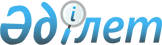 О бюджете сельского округа Ширкейли на 2020-2022 годы
					
			С истёкшим сроком
			
			
		
					Решение Сырдарьинского районного маслихата Кызылординской области от 27 декабря 2019 года № 373. Зарегистрировано Департаментом юстиции Кызылординской области 30 декабря 2019 года № 7081. Прекращено действие в связи с истечением срока
      В соответствии с пунктом 2 статьи 75 Кодекса Республики Казахстан от 4 декабря 2008 года "Бюджетный кодекс Республики Казахстан", пунктом 2-7 статьи 6 Закона Республики Казахстан от 23 января 2001 года "О местном государственном управлении и самоуправлении в Республике Казахстан" Сырдарьинский районный маслихат РЕШИЛ:
      1. Утвердить бюджет сельского округа Ширкейли на 2020 – 2022 годы согласно приложениям 1, 2, 3 соответственно, в том числе на 2020 год в следующих объемах: 
      1) доходы – 135702 тысяч тенге, в том числе: 
      налоговые поступления – 1956 тысяч тенге;
      поступления трансфертов – 133746 тысяч тенге;
      2) затраты – 137482,4 тысяч тенге;
      3) чистое бюджетное кредитование – 0; 
      бюджетные кредиты – 0;
      погашение бюджетных кредитов – 0;
      4) сальдо по операциям с финансовыми активами – 0; 
      приобретение финансовых активов – 0;
      поступления от продажи финансовых активов государства – 0;
      5) дефицит (профицит) бюджета) – - 1780,4 тысяч тенге;
      6) финансирование дефицита (использование профицита) бюджета – 1780,4 тысяч тенге; 
      поступление займов - 0;
      погашение займов – 0;
      используемые остатки бюджетных средств – 1780,4 тысяч тенге.
      Сноска. Пункт 1 - в редакции решения Сырдарьинского районного маслихата Кызылординской области от 17.11.2020 № 448 (вводится в действие с 01.01.2020).


      2. Настоящее решение вводится в действие с 1 января 2020 года и подлежит официальному опубликованию. Бюджет сельского округа Ширкейли на 2020 год
      Сноска. Приложение 1 - в редакции решения Сырдарьинского районного маслихата Кызылординской области от 17.11.2020 № 448 (вводится в действие с 01.01.2020). Бюджет сельского округа Ширкейли на 2021 год
      Сноска. Приложение 2 - в редакции решения Сырдарьинского районного маслихата Кызылординской области от 18.03.2020 № 395 (вводится в действие с 01.01.2020). Бюджет сельского округа Ширкейли на 2022 год
      Сноска. Приложение 3 - в редакции решения Сырдарьинского районного маслихата Кызылординской области от 18.03.2020 № 395 (вводится в действие с 01.01.2020).
					© 2012. РГП на ПХВ «Институт законодательства и правовой информации Республики Казахстан» Министерства юстиции Республики Казахстан
				
      Председатель сессии Сырдарьинскогорайонного маслихата

З. Жаманкулов

      Секретарь Сырдарьинскогорайонного маслихата

Е. Әжікенов
Приложение 1 к решению
Сырдарьинского районного маслихата
от 27 декабря 2019 года № 373
Категория
Категория
Категория
Категория
Сумма, тысяч тенге
Класс 
Класс 
Класс 
Сумма, тысяч тенге
Подкласс
Подкласс
Сумма, тысяч тенге
Наименование
Сумма, тысяч тенге
1. ДОХОДЫ
135702
1
Налоговые поступления
1956
01
Подоходный налог
107
2
Индивидуальный подоходный налог
107
04
Hалоги на собственность
1849
1
Hалоги на имущество
26
3
Земельный налог
29
4
Hалог на транспортные средства
1794
4
Поступления трансфертов 
133746
02
Трансферты из вышестоящих органов государственного управления
133746
3
Трансферты из районного (города областного значения) бюджета
133746
Функциональная группа 
Функциональная группа 
Функциональная группа 
Функциональная группа 
Администратор бюджетных программ
Администратор бюджетных программ
Администратор бюджетных программ
Программа
Программа
Наименование
2. ЗАТРАТЫ
137482,4
01
Государственные услуги общего характера
40480,1
124
Аппарат акима города районного значения, села, поселка, сельского округа
40480,1
001
Услуги по обеспечению деятельности акима района в городе, города районного значения, поселка, села, сельского округа
39590,5
032
Капитальные расходы подведомственных государственных учреждений и организаций
889,6
04
Образование
62752,,2
124
Аппарат акима города районного значения, села, поселка, сельского округа
62752,2
004
Дошкольное воспитание и обучение и организация медицинского обслуживания в организациях дошкольного воспитания и обучения
62752,2
06
Социальная помощь и социальное обеспечение
2024
124
Аппарат акима города районного значения, села, поселка, сельского округа
2024
003
Оказание социальной помощи нуждающимся гражданам на дому
2024
07
Жилищно-коммунальное хозяйство
6525,9
124
Аппарат акима города районного значения, села, поселка, сельского округа
6525,9
008
Освещение улиц населенных пунктов
3843,9
009
Обеспечение санитарии населенных пунктов
500
011
Благоустройство и озеленение населенных пунктов
2182
08
Культура, спорт, туризм и информационное пространство
24801,2
124
Аппарат акима города районного значения, села, поселка, сельского округа
24801,2
006
Поддержка культурно-досуговой работы на местном уровне
24701,2
028
Реализация физкультурно-оздоровительных и спортивных мероприятий на местном уровне
100
15
Трансферты
899
124
Аппарат акима города районного значения, села, поселка, сельского округа
899
048
Возврат неиспользованных (недоиспользованных) целевых трансфертов
6
051
Целевые текущие трансферты из нижестоящего бюджета на компенсацию потерь вышестоящего бюджета в связи с изменением законодательства
893
3. Чистое бюджетное кредитование
0
Бюджетные кредиты
0
Погашение бюджетных кредитов
0
4. Сальдо по операциям с финансовыми активами
0
Приобретение финансовых активов
0
Поступления от продажи финансовых активов государства
0
5. Дефицит бюджета (профицит)
-1780,4
6. Финансирование дефицита бюджета (использование профицита)
1780,4
Поступления займов
0
Погашение займов
0
8
Используемые остатки бюджетных средств
1780,4
01
Остатки бюджетных средств
1780,4
1
Свободные остатки бюджетных средств
1780,4Приложение 2 к решению
Сырдарьинского районного маслихата
от 27 декабря 2019 года № 373
Категория
Категория
Категория
Категория
Сумма, тысяч тенге
Класс 
Класс 
Класс 
Сумма, тысяч тенге
Подкласс
Подкласс
Сумма, тысяч тенге
Наименование
Сумма, тысяч тенге
1. ДОХОДЫ
140642,3
1
Налоговые поступления
1170
04
Hалоги на собственность
1170
1
Hалоги на имущество
26
3
Земельный налог
109
4
Hалог на транспортные средства
1035
2
Неналоговые поступления
27
01
Доходы от государственной собственности
27
5
Доходы от аренды имущества, находящегося в государственной собственности
27
4
Поступления трансфертов 
139472,3
02
Трансферты из вышестоящих органов государственного управления
139472,3
3
Трансферты из районного (города областного значения) бюджета
139472,3
Функциональная группа 
Функциональная группа 
Функциональная группа 
Функциональная группа 
Администратор бюджетных программ
Администратор бюджетных программ
Администратор бюджетных программ
Программа
Программа
Наименование
2. ЗАТРАТЫ
140642,3
01
Государственные услуги общего характера
42015,3
124
Аппарат акима города районного значения, села, поселка, сельского округа
42015,3
001
Услуги по обеспечению деятельности акима района в городе, города районного значения, поселка, села, сельского округа
41564,3
032
Капитальные расходы подведомственных государственных учреждений и организаций
451,1
04
Образование
66124,0
124
Аппарат акима города районного значения, села, поселка, сельского округа
66124,0
004
Дошкольное воспитание и обучение и организация медицинского обслуживания в организациях дошкольного воспитания и обучения
66124,0
06
Социальная помощь и социальное обеспечение
2125,2
124
Аппарат акима города районного значения, села, поселка, сельского округа
2125,2
003
Оказание социальной помощи нуждающимся гражданам на дому
2125,2
07
Жилищно-коммунальное хозяйство
4197,9
124
Аппарат акима города районного значения, села, поселка, сельского округа
4197,9
008
Освещение улиц населенных пунктов
2722,7
009
Обеспечение санитарии населенных пунктов
525,0
011
Благоустройство и озеленение населенных пунктов
950,3
08
Культура, спорт, туризм и информационное пространство
26179,9
124
Аппарат акима города районного значения, села, поселка, сельского округа
26179,9
006
Поддержка культурно-досуговой работы на местном уровне
26074,9
028
Реализация физкультурно-оздоровительных и спортивных мероприятий на местном уровне
105,0
3. Чистое бюджетное кредитование
0
Бюджетные кредиты
0
Погашение бюджетных кредитов
0
4. Сальдо по операциям с финансовыми активами
0
Приобретение финансовых активов
0
Поступления от продажи финансовых активов государства
0
5. Дефицит бюджета (профицит)
0
6. Финансирование дефицита бюджета (использование профицита)
0Приложение 3 к решению
Сырдарьинского районного маслихата
от 27 декабря 2019 года № 373
Категория
Категория
Категория
Категория
Сумма, тысяч тенге
Класс 
Класс 
Класс 
Сумма, тысяч тенге
Подкласс
Подкласс
Сумма, тысяч тенге
Наименование
Сумма, тысяч тенге
1. ДОХОДЫ
147674,4
1
Налоговые поступления
1170
04
Hалоги на собственность
1170
1
Hалоги на имущество
26
3
Земельный налог
109
4
Hалог на транспортные средства
1035
2
Неналоговые поступления
27
01
Доходы от государственной собственности
27
5
Доходы от аренды имущества, находящегося в государственной собственности
27
4
Поступления трансфертов 
146504,4
02
Трансферты из вышестоящих органов государственного управления
146504,4
3
Трансферты из районного (города областного значения) бюджета
146504,4
Функциональная группа 
Функциональная группа 
Функциональная группа 
Функциональная группа 
Администратор бюджетных программ
Администратор бюджетных программ
Администратор бюджетных программ
Программа
Программа
Наименование
2. ЗАТРАТЫ
147674,4
01
Государственные услуги общего характера
44116,1
124
Аппарат акима города районного значения, села, поселка, сельского округа
44116,1
001
Услуги по обеспечению деятельности акима района в городе, города районного значения, поселка, села, сельского округа
43642,5
032
Капитальные расходы подведомственных государственных учреждений и организаций
473,6
04
Образование
69430,2
124
Аппарат акима города районного значения, села, поселка, сельского округа
69430,2
004
Дошкольное воспитание и обучение и организация медицинского обслуживания в организациях дошкольного воспитания и обучения
69430,2
06
Социальная помощь и социальное обеспечение
2231,5
124
Аппарат акима города районного значения, села, поселка, сельского округа
2231,5
003
Оказание социальной помощи нуждающимся гражданам на дому
2231,5
07
Жилищно-коммунальное хозяйство
4407,8
124
Аппарат акима города районного значения, села, поселка, сельского округа
4407,8
008
Освещение улиц населенных пунктов
2858,8
009
Обеспечение санитарии населенных пунктов
551,3
011
Благоустройство и озеленение населенных пунктов
997,8
08
Культура, спорт, туризм и информационное пространство
27488,9
124
Аппарат акима города районного значения, села, поселка, сельского округа
27488,9
006
Поддержка культурно-досуговой работы на местном уровне
27378,6
028
Реализация физкультурно-оздоровительных и спортивных мероприятий на местном уровне
110,3
3. Чистое бюджетное кредитование
0
Бюджетные кредиты
0
Погашение бюджетных кредитов
0
4. Сальдо по операциям с финансовыми активами
0
Приобретение финансовых активов
0
Поступления от продажи финансовых активов государства
0
5. Дефицит бюджета (профицит)
0
6. Финансирование дефицита бюджета (использование профицита)
0